  Code flag R           Code flag K  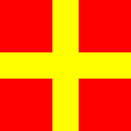 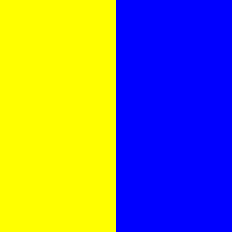 